Subtracting using the column method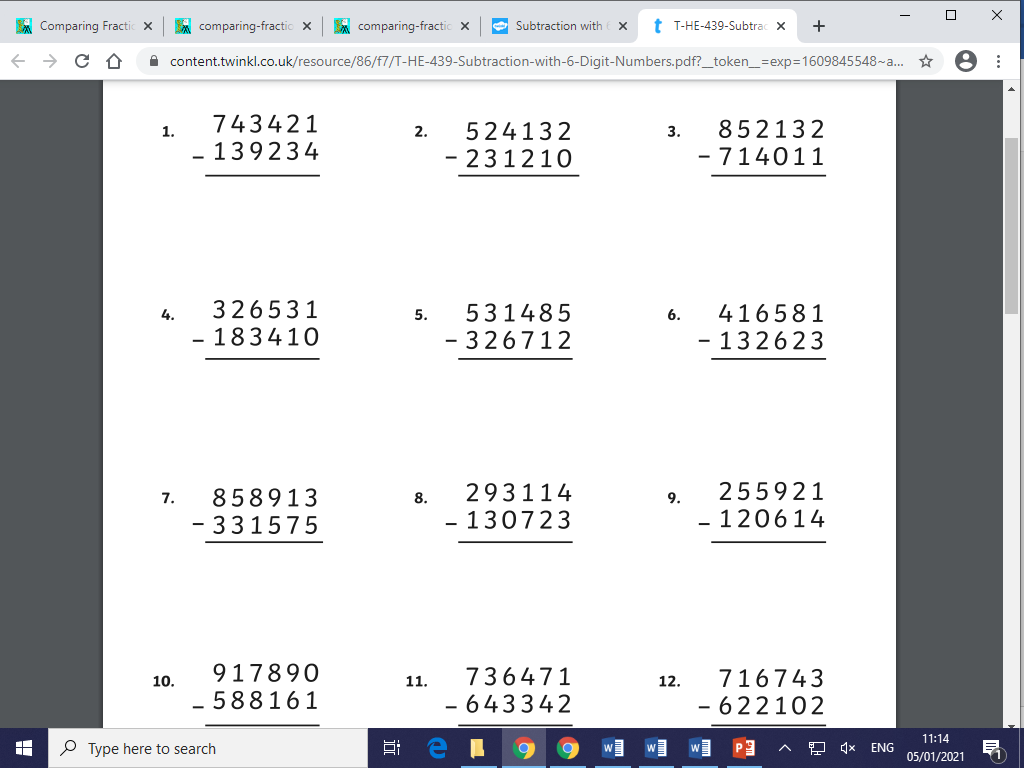 a)4.2-1.268=b)41.81-2.78=c)72.2-4.935=d)816.7-9.627=e)62.93-8.719=